REPUBLIQUE ET CANTON DE GENEVE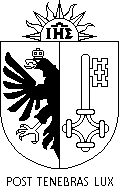 Département de l'instruction publique, de la formation et de la jeunesse (DIP)Enseignement secondaire IICOLLÈGE ET ÉCOLE DE COMMERCE ÉMILIE-GOURDNom :      	Prénom :      	Responsable de classe :      	 Classe :      	Entreprise de formation :      	Semaine du lundi :      	 au vendredi :      	Indiquez d'une croix les heures manquées ci-dessous :Absence à une épreuve :	 OUI	 NON (à cocher)Si oui, discipline(s) concernée(s) :      	MOTIF DE L'ABSENCE :      	Documents joints (certificat médical, etc.) :       	À remettre au Secrétariat au plus tard 1 semaine après le retour à l'école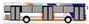 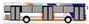 LundiLundiLundiLundiLundiLundiLundiLundiLundiLundiLundiMardiMardiMardiMardiMardiMardiMardiMardiMardiMardiMardiMercrediMercrediMercrediMercrediMercrediMercrediMercrediMercrediMercrediMercrediMercredi123456789101112345678910111234567891011JeudiJeudiJeudiJeudiJeudiJeudiJeudiJeudiJeudiJeudiJeudiVendrediVendrediVendrediVendrediVendrediVendrediVendrediVendrediVendrediVendrediVendrediTotal des heures d'absence12345678910111234567891011À REMPLIR PAR L'APPRENTI-EDate :       	Signature de l'apprenti.e : 	Signature du/de la représentant.e légal.e (pour les mineurs) : 	À REMPLIR PAR L'ENTREPRISEJ'ai pris connaissance de l'absenceNom du formateur-trice :      	Date :      	Signature du formateur-trice : Timbre entreprise : 	